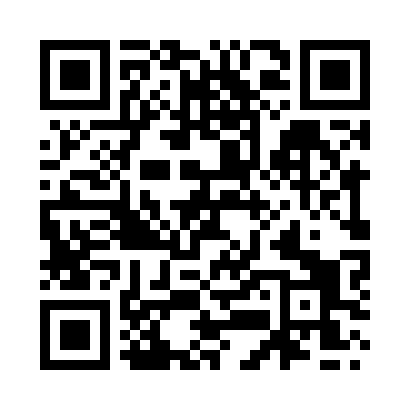 Ramadan times for Amlwch, Gwynedd, UKMon 11 Mar 2024 - Wed 10 Apr 2024High Latitude Method: Angle Based RulePrayer Calculation Method: Islamic Society of North AmericaAsar Calculation Method: HanafiPrayer times provided by https://www.salahtimes.comDateDayFajrSuhurSunriseDhuhrAsrIftarMaghribIsha11Mon5:055:056:4112:274:176:156:157:5112Tue5:025:026:3812:274:196:176:177:5313Wed5:005:006:3612:274:206:196:197:5514Thu4:574:576:3312:264:226:206:207:5715Fri4:554:556:3112:264:236:226:227:5916Sat4:524:526:2912:264:256:246:248:0117Sun4:504:506:2612:264:266:266:268:0318Mon4:474:476:2412:254:286:286:288:0519Tue4:444:446:2112:254:296:306:308:0720Wed4:424:426:1912:254:316:326:328:0921Thu4:394:396:1612:244:326:336:338:1122Fri4:364:366:1412:244:336:356:358:1323Sat4:344:346:1212:244:356:376:378:1524Sun4:314:316:0912:234:366:396:398:1725Mon4:284:286:0712:234:386:416:418:2026Tue4:254:256:0412:234:396:426:428:2227Wed4:234:236:0212:234:416:446:448:2428Thu4:204:205:5912:224:426:466:468:2629Fri4:174:175:5712:224:436:486:488:2830Sat4:144:145:5512:224:456:506:508:3131Sun5:115:116:521:215:467:527:529:331Mon5:085:086:501:215:477:537:539:352Tue5:065:066:471:215:497:557:559:373Wed5:035:036:451:205:507:577:579:404Thu5:005:006:431:205:517:597:599:425Fri4:574:576:401:205:538:018:019:446Sat4:544:546:381:205:548:028:029:477Sun4:514:516:351:195:558:048:049:498Mon4:484:486:331:195:578:068:069:519Tue4:454:456:311:195:588:088:089:5410Wed4:424:426:281:195:598:108:109:56